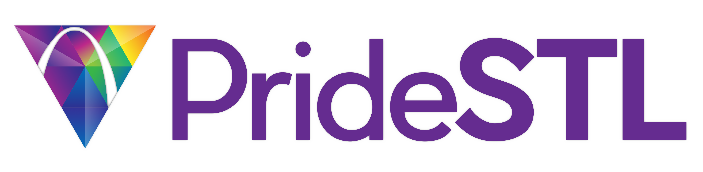 Board MeetingMeeting Minutes08/15/2023Commerce Connect BuildingCall to Order 7:21pm AttendanceOfficers:[P] Marty Zungia	            [L] Jesse Doggendorf  	           [P] Morgan Morris 	      [P] Jason Johnson                                       President      	                  Vice President (8pm)                  Secretary  		            Treasurer [P] Todd Alan 		            [E] Jordan Braxton                   [P] Cat Criswell 	 	     [P] Bryon Endy	[P] Matt Harper 	           [P] Clayton Higginbotham       [P] Felicia Jackson 	      [P] Dottie Klenke*                     [P] Frank Nowicke   	           [P] Arthur Nunn	 	           [A] Dee Richard  	      [E] Shawn Stokes  13/16 Board Members Present   Coordinators:[A] Ellie Bledsoe		[A] Dean Fults		Guests: Danny Brandt, Cassandra Counts, and Beth Goldfinger*.*By PhoneChanges to the Agenda Motion to approve agenda by Jason, Seconded by Harper. Motion Passes. Approval of Minutes Motion to approve 7.10.2023 minutes by Jason, Seconded by Bryon. Motion Passes.Board Reports* Morgan motions to lay all business on the table and go straight into elections, Jason seconds. Motion Passes. Marty turns Chair of the meeting to Clayton at 7:25pm.Executive Reports: Marty Zuniga – PresidentThursday 8.17.23 there is a follow up meeting with the City of St. Louis about pride 2023.Marty and Akasha are meeting with Royalty on Sunday or Monday this week to discuss the royalty plans for the year.Jesse Doggendorf - Vice PresidentNo ReportMorgan Morris – SecretaryNo ReportJason Johnson- TreasurerAccounts Receivable / Aging ReportsHanded out the end of the year financials and by next meeting he will work with Morgan to go line by line to make sure QuickBooks has everything coded correctly so that we can get ready for budget talks at our next meeting and retreat. Jason MOTIONS to open a checking account at Together Credit Union for PrideSTL’s operational account, seconded by Harper. Unanimous MOTION PASSESBoard Director Reports:Todd Alan | Director of SponsorshipArt of PAWS EventHarper motions to increase our outreach budget by $1000 to become a sponsor for the Art of Paws event on October 14th, 2023, Seconded by Jason. Motion PASSES.  As a part of this sponsorship the board will get their logos on materials, and 4 tickets to the event. The board will make sure and prioritize our newer members to get these tickets first. Happy Hour “Meet the New Board”Marty, Arthur, and Todd will work on an event for the full board and pride sponsors, the date and location is to be determined. Jordan Braxton | Director of Public Relations & Diversity/OutreachNo ReportCat Criswell | Director at LargeNo ReportBryon Endy | Director at LargeNo ReportMatt Harper | Director at LargeNo ReportClayton Higginbotham | Director at VolunteersNo ReportFelicia Jackson | Director at LargeNo ReportDottie Klenke | Director of EntertainmentNo ReportFrank Nowicke | Director of Development & VendorsNo Report Dee Richard | Director at LargeNo ReportShawn Stokes | Director at LargeNo ReportArthur Nunn | Director of EventsNo ReportCoordinatorsEllie Bledsoe (Vendors)Dean Fults (IT) Old BusinessNew Business*Elections 2023-24Clayton closes nominations with no objections.Speeches will have no time limits, board agrees. New potential members go first and then the other members get time to speak if they wanted to before elections.Ballots were counted both physically and electronically for those who needed them. All the ballots will be scanned in for the record by next meeting. Clayton returns Chair back to Marty 8:21pm AdjournMotion to Adjourn meeting at 8:40pm by Jesse, Cat seconded. 